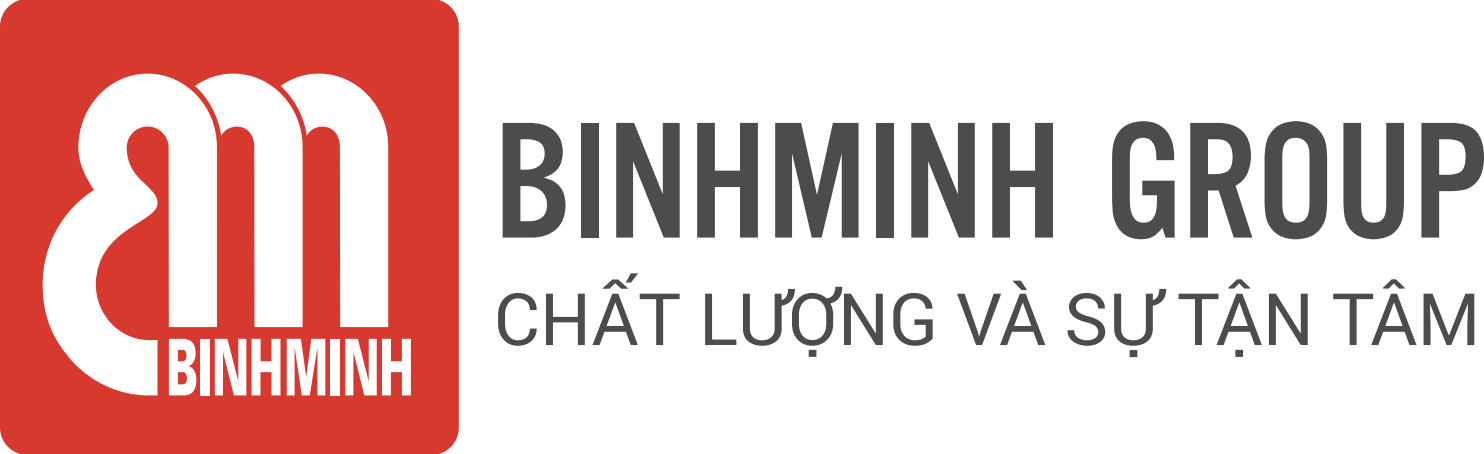 PHIẾU TỔNG HỢP NỘI DUNG BÀI HỌC LỚP 2, CHƯƠNG TRÌNH TIẾNG ANH TOÁN       Unit 5. Multiplication(Chương 5. Phép nhân)Lesson 1.Multiplication table of 2(Bảng nhân 2 ). -------------------------------- Lesson objectives (Mục tiêu bài học) - To learn the multiplication table of  2. (Học bảng nhân 2 )- To read and write multiplication equations. (Đọc và viết các phép tính nhân.).- To learn the multiplication table of 3. (Học bảng nhân 3 )Lesson content (Nội dung bài học)Vocabulary ( Từ Vựng).times (nhân),rabbit (thỏ), ear (cái tai).StructuresTwo times three equals six.         (Hai nhân ba bằng sáu.)Homelink (Dặn dò về nhà)Luyện tập/ thực hành những bài tập còn lại con chưa hoàn thiện trên lớp trang 61, 62, 63Trân trọng cảm ơn sự quan tâm, tạo điều kiện của các Thầy/Cô và Quí vị PHHS trong việc đồng hành cùng con vui học!